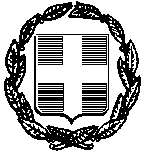 ΕΛΛΗΝΙΚΗ ΔΗΜΟΚΡΑΤΙΑ    		        	        Νέα Ιωνία,   2/9/2021  ΝΟΜΟΣ ΑΤΤΙΚΗΣ                                                       ΔΗΜΟΣ ΝΕΑΣ ΙΩΝΙΑΣ				       Αριθ. Πρωτ.:  20443	Δ/ΝΣΗ ΔΙΟΙΚΗΤΙΚΩΝ ΥΠΗΡΕΣΙΩΝΤΜΗΜΑ ΠΡΟΣΩΠΙΚΟΥ	ΠΙΝΑΚΑΣ ΕΓΚΥΡΩΝ ΑΙΤΗΣΕΩΝ ΤΗΣ  ΥΠ΄ΑΡΙΘ. ΣΟΧ 1/2021  ΑΝΑΚΟΙΝΩΣΗΣ                          (ΑΡ.ΠΡΩΤ.: 19225/20-8-2021)  ΓΙΑ ΤΗΝ ΠΡΟΣΛΗΨΗ ΠΡΟΣΩΠΙΚΟΥ ΜΕ ΣΧΕΣΗ ΕΡΓΑΣΙΑΣ ΙΔΙΩΤΙΚΟΥ ΔΙΚΑΙΟΥ ΟΡΙΣΜΕΝΟΥ ΧΡΟΝΟΥ (ΜΕΡΙΚΗΣ ΑΠΑΣΧΟΛΗΣΗΣ) ΣΕ ΥΠΗΡΕΣΙΕΣ ΚΑΘΑΡΙΣΜΟΥ ΣΧΟΛΙΚΩΝ ΜΟΝΑΔΩΝ ΤΟΥ ΔΗΜΟΥ ΝΕΑΣ ΙΩΝΙΑΣ                                                   Α/Α           ΑΔΤ                                                                                     H ΔΗΜΑΡΧΟΣ                                                                         ΔΕΣΠΟΙΝΑ ΘΩΜΑΪΔΟΥ1BR31082422XDD9002333BB0852469464118482756443650706VW7883747ΑΖ0088768ΑΗ1425679Ρ22495210ΑΕ93392411ΑΝ60126412Τ13584913ΑΚ10461214Σ 07766215Π 37327016Χ02312017Χ65264418Τ19120919ΑΚ61450720Ρ61811321ΑΜ62599222ΑΗ64320123ΑΟ13745424ΑΗ03761425ΑΒ66207726ΑΗ57536827Σ00210728ΑΖ 56405929Χ17752630Ξ39027631ΑΒ27950732Ρ57197433ΑΜ02074134ΑΒ20545235ΑΕ09218336Ξ 37481937ΑΙ02861238Π72500339ΑΙ54461040ΑΜ23097441ΑΚ14918042Χ07086843ΑΟ02006144ΑΜ56185645ΑΟ62684546Ρ59377747ΑΜ02864148ΑΒ57722049Ρ64624650ΑΟ17508951Ν34647852ΑΗ03848853Σ78876854Π37307455ΑΚ23733556ΑΙ51377557ΑΗ55337358ΑΒ52202959ΑΗ 10588360ΑΜ55063461Φ06029162ΑΝ00330763ΑΝ07194264ΑΚ12089965Λ32203666Τ10637067ΑΙ51348668ΑΗ55792569ΑΙ41198570ΑΒ52288671ΑΒ32844872Ξ 37324073Ν 29531574Ν29531475ΑΒ49951876ΑΝ58954677ΑΙ09661478ΑΟ0322279ΑΟ18116480ΑΙ55060781Σ77267082ΑΑ05749683Α054160084ΑΝ17065185ΑΗ10141586ΑΚ58636687Μ01400888ΑΚ05024689ΑΜ56163290ΑΕ63724691ΑΟ52596292ΑΝ60568893ΑΚ84337094Σ59115995ΑΗ56578896ΑΝ96694797ΑΜ23097198Χ33025399ΑΖ866828100Μ153306101Ρ661413102ΑΕ054336103ΑΚ676727104ΑΚ230805105Σ732263106ΑΜ669481107Χ177184108Σ143139109ΑΗ513649110ΑΚ561659111ΑΖ497630112Ρ808311113Χ715014114Χ714259115ΑΚ120752116Σ689469117ΑΖ564994118ΑΝ53044119ΑΒ165630120ΑΝ654008121ΑΖ246476122Φ350293123Ρ114054124ΑΚ016362125ΑΕ545827126Π331963127ΑΙ085539128Ρ242710129ΑΜ029725130111512131ΑΚ115849132Ρ634934133Χ058673134ΑΝ661108135ΑΟ505661136ΑΑ121773137ΑΟ566207138ΑΚ561907139ΑΟ099608140Σ163165141ΑΒ269956142Φ365247143ΑΜ791109144ΑΗ622631145Χ862276146ΑΖ483716147Ρ571474148Μ580580149ΑΕ568534150ΑΙ063355151Σ078931152Π314138153ΑΑ129177154ΑΗ538558155ΑΜ139840156ΑΝ060872157Χ699499158ΑΚ115644159ΑΖ131083160ΑΗ025894161Π331725162Χ536227163ΑΚ142116164Π669565165ΑΜ985527166ΑΒ004124167ΑΗ598530168ΑΟ513508169ΑΚ773348170ΑΜ160884171ΑΜ086506172Ξ169458173Χ714992174ΑΒ516497175Χ206665176ΑΚ674737177Φ351172178Σ735820179Σ296034180ΑΕ612106181ΑΚ604496182Φ161705183ΑΕ568089184ΑΟ160099185ΑΗ838288186ΑΒ631109187ΑΜ015618188Ν152075189ΑΚ641874190Ν044226191Π250682192Π307313193Χ177506194ΑΙ501926195ΑΜ238723196ΑΚ126341197ΑΚ456678198ΑΜ541260199ΑΖ537099200ΑΗ502071201Σ208636202ΑΚ751527203ΑΚ050078204ΑΜ230849205ΑΝ512540206ΑΚ062347207ΑΚ291395208Χ059698209ΑΙ513825210ΑΜ610278211ΑΗ276500212Ξ347024213ΑΜ115745